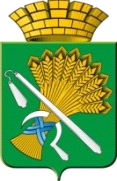 АДМИНИСТРАЦИЯ КАМЫШЛОВСКОГО ГОРОДСКОГО ОКРУГАП О С Т А Н О В Л Е Н И Еот 24.11.2020 N 809                                          Об утверждении Положения о проведении в 2021 году тренировок и учений по действиям муниципальных служащих, работников подведомственных учреждений (организаций) Камышловского городского округа при угрозе совершения или совершении террористического акта, а также по безопасной и своевременной эвакуацииВ соответствии со статьёй 5.2 Федерального закона от 6 марта 2006 года №35-ФЗ «О противодействии терроризму», в целях реализации п.п. 4 п.3 Распоряжения Губернатора Свердловской области от 1.10.2020 № 191-РГ «О реализации решений антитеррористической комиссии в Свердловской области», администрация Камышловского городского округаПОСТАНОВЛЯЕТ:1.  Утвердить Положение о проведении тренировок и учений по действиям муниципальных служащих и работников подведомственных учреждений (организаций) Камышловского городского округа при угрозе совершения или совершении террористического акта, а также по безопасной и своевременной эвакуации (Приложение № 1).   2. Организовать руководителям органов местного самоуправления и подведомственных учреждений (организаций) администрации Камышловского городского округа взаимодействие с Межмуниципальным отделом Министерства внутренних дел России «Камышловский», Камышловским отделом вневедомственной охраны - филиала федерального государственного казенного учреждения "Управление вневедомственной охраны войск национальной гвардии России по Свердловской области" и отделением Управление Федеральной службы безопасности Российской Федерации по Свердловской области в городе Богданович, с целью привлечения к проведению обучения муниципальных служащих и работников учреждений подведомственных администрации Камышловского городского округа.3.  Начальнику отдела гражданской обороне и противопожарной безопасности администрации Камышловского городского округа Удалову А.В.:- организовать содействие при подготовке и проведении тренировок и учений по действиям муниципальных служащих и работников подведомственных учреждений (организаций) при угрозе совершения или совершении террористического акта, а также по безопасной и своевременной эвакуации на территории Камышловского городского округа;- в срок до 01.12.2020 разработать график проведения в 2021 году тренировок и учений по действиям муниципальных служащих и работников подведомственных учреждений (организаций) при угрозе совершения или совершении террористического акта, а также по безопасной и своевременной эвакуации на территории Камышловского городского округа.4. Опубликовать настоящее постановление в газете «Камышловские известия» и разместить на официальном сайте Камышловского городского округа в сети «Интернет».5. Контроль за выполнением настоящего постановления оставляю за собой.ГлаваКамышловского городского округа                                                 А.В. ПоловниковПриложение № 1УТВЕРЖДЁНпостановлением администрацииКамышловского городского округаот 24.11.2020 № 809Положение
о проведении тренировок и учений по действиям муниципальных служащих и работников подведомственных учреждений (организаций) Камышловского городского округа при угрозе совершения или совершении террористического акта, а также по безопасной и своевременной эвакуацииГлава 1. Общие положения  1. Настоящее Положение определяет порядок проведения учений и тренировок по действиям муниципальных служащих и работников подведомственных учреждений (организаций) Камышловского городского округа при угрозе совершения или совершении террористического акта, а также по безопасной и своевременной эвакуации.    2. Штабные учения в организациях и учреждениях проводятся с отработкой вопросов выполнения мероприятий, при угрозе совершения или совершении террористического акта, а также по безопасной и своевременной эвакуации, вопросов предупреждения и ликвидации чрезвычайных ситуаций. Штабные учения являются наиболее эффективной формой подготовки их руководства, администрации и специалистов к выполнению возложенных на них задач в области защиты населения от чрезвычайных ситуаций.    3. Штабные тренировки являются одной из форм подготовки руководящего состава органов управления организаций и учреждений. Они проводятся в целях отработки должностными лицами органов управления функциональных обязанностей по занимаемой должности, достижения оперативной слаженности в работе отдельных подразделений и органа управления в целом, выработки практических навыков в планировании и реализации мероприятий, оперативному реагированию на чрезвычайные ситуации. На штабных тренировках может осуществляться подготовка руководящего состава к взаимозаменяемости на смежных должностях.Глава 2. Проведение тренировок и учений4. Виды, темы, продолжительность и периодичность учений и тренировок определяются руководителям, органов местного самоуправления и организаций с учетом задач, решаемых при угрозе совершения или совершении террористического акта, а также по безопасной и своевременной эвакуации, а также настоящим Положением.        5. С целью усвоения и отработки навыков действий персонала и должностных лиц при угрозе совершения или совершении террористического акта, а также по безопасной и своевременной эвакуации, в организациях проводятся периодически занятия (инструктажи) и тренировки по эвакуации персонала и посетителей объекта.
       6. К проведению учений и тренировок, действиям персонала и должностных лиц при угрозе совершения или совершении террористического акта, а также по безопасной и своевременной эвакуации, целесообразно привлекать или взаимодействовать с территориальными подразделениями федеральных органов государственной власти.   Учения и тренировки могут быть совмещены с учениями, тренировками, проводимыми федеральными и областными органами государственной власти.
    7. В ходе проведения учений и тренировок по действиям персонала и должностных лиц при угрозе совершения или совершении террористического акта, а также по безопасной и своевременной эвакуации, проверяются и отрабатываются практические действия персонала (работников организации) и должностных лиц: - по организации осмотров помещений (территорий) с целью обнаружения бесхозных вещей и подозрительных предметов;  - действиям при обнаружении бесхозных вещей, подозрительных предметов и получении сообщений о минировании;  - взаимодействия организации с территориальными органами МВД, охраны при обнаружении бесхозных вещей, подозрительных предметов и получении сообщения о минировании объекта;  - организации оповещения персонала и посетителей объекта;  - организации эвакуации персонала и посетителей объекта. 8. Для организации и проведения учения и тренировки по действиям персонала и должностных лиц при угрозе совершения или совершении террористического акта, а также по безопасной и своевременной эвакуации по организации или учреждению издается приказ, по окончании учения, тренировки справка о проведении учения, тренировки. 9. В зависимости от численности работников организаций (учащихся образовательных организаций) учения и тренировки проводятся одновременно со всеми работниками организации (учащимися образовательной организации) или отдельными группами.
                                Глава 3. Виды учений, тренировок 10. Учения, тренировки по действиям персонала при получении сообщения о минировании объекта.   11. Учения, тренировки по действиям при обнаружении бесхозных вещей и подозрительных предметов.    12. Учения, тренировки по действиям при эвакуации людей.Глава 4. Периодичность проведения учений, тренировок   13. В муниципальных образовательных организациях учения, тренировки проводятся не реже 2 раз в год, в остальных муниципальных организациях учения, тренировки проводятся не реже 1 раз в год.